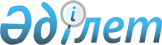 О внесении изменений и дополнения в постановление акимата Кызылординской области от 12 апреля 2017 года №759 "О субсидировании развития племенного животноводства, повышения продуктивности и качества продукции животноводства на 2017 год"
					
			С истёкшим сроком
			
			
		
					Постановление акимата Кызылординской области от 21 ноября 2017 года № 946. Зарегистрировано Департаментом юстиции Кызылординской области 28 ноября 2017 года № 6049. Прекращено действие в связи с истечением срока
      В соответствии с приказом заместителя Премьер-Министра Республики Казахстан - Министра сельского хозяйства Республики Казахстан от 27 января 2017 года № 30 "Об утверждении Правил субсидирования развития племенного животноводства, повышения продуктивности и качества продукции животноводства" (зарегистрировано в Реестре государственной регистрации нормативных правовых актов за номером 14813) и письмом Министерства сельского хозяйства Республики Казахстан от 1 ноября 2017 года № 3-1-9/29419 акимат Кызылординской области ПОСТАНОВЛЯЕТ:
      1. Внести в постановление акимата Кызылординской области от 12 апреля 2017 года № 759 "О субсидировании развития племенного животноводства, повышения продуктивности и качества продукции животноводства на 2017 год" (зарегистрировано в Реестре государственной регистрации нормативных правовых актов за номером 5800, опубликовано 26 апреля 2017 года в Эталонном контрольном банке нормативных правовых актов Республики Казахстан) следующие изменения и дополнение:
      пункт 1 указанного постановления изложить в новой редакции:
      "1. Утвердить:
      1) нормативы и объемы субсидирования по направлениям субсидирования согласно приложению 1 к настоящему постановлению;
      2) критерии и требования по направлению удешевления стоимости затрат на корма сельскохозяйственных животных согласно приложению 2 к настоящему постановлению.";
      нормативы и объемы субсидирования по направлениям субсидирования, утвержденные указанным постановлением, изложить в новой редакции согласно приложению 1 к настоящему постановлению;
      критерии и требования по направлению удешевления стоимости затрат на корма сельскохозяйственных животных дополнить приложением 2 указанного постановления согласно приложению 2 к настоящему постановлению.
      2. Государственному учреждению "Управление сельского хозяйства Кызылординской области" принять меры, вытекающие из настоящего постановления.
      3. Контроль за исполнением настоящего постановления возложить на заместителя акима Кызылординской области Кожаниязова С.С.
      4. Настоящее постановление вводится в действие со дня первого официального опубликования. Нормативы и объемы субсидирования по направлениям субсидирования Критерии и требования по направлению удешевления стоимости затрат на корма сельскохозяйственных животных 
					© 2012. РГП на ПХВ «Институт законодательства и правовой информации Республики Казахстан» Министерства юстиции Республики Казахстан
				
      Аким Кызылординской области

К. Кушербаев
Приложение 1 к постановлению акимата Кызылординской области от "21" ноября 2017 года № 946Утвержден постановлением акимата Кызылординской области от "12" апреля 2017 года № 759
№
Направление субсидирования
Нормативы субсидий на

1 единицу, тенге
Объем субсидии
Объем субсидии
№
Направление субсидирования
Нормативы субсидий на

1 единицу, тенге
голов, тонн
тысячи тенге
Мясное скотоводство 
Мясное скотоводство 
Мясное скотоводство 
Мясное скотоводство 
Мясное скотоводство 
1.
Ведение селекционной и племенной работы 
Ведение селекционной и племенной работы 
Ведение селекционной и племенной работы 
Ведение селекционной и племенной работы 
1.1
Товарное маточное поголовье 
Товарное маточное поголовье 
Товарное маточное поголовье 
Товарное маточное поголовье 
1)
Базовый норматив 
10000
47006
470060
2)

 

 
Дополнительный норматив:
2)

 

 
выход приплода от 80% включительно 
8000
268
2144
2)

 

 
выход приплода от 60% включительно 
6000
398
2388
1.2
Племенное маточное поголовье 
Племенное маточное поголовье 
Племенное маточное поголовье 
Племенное маточное поголовье 
1)
Базовый норматив 
10000
1652
16520
2)

 

 
Дополнительный норматив:
2)

 

 
выход приплода от 80% включительно 
20000
24
480
2)

 

 
выход приплода от 70% включительно 
15000
2.
Приобретение племенного крупного рогатого скота
150000
1242
186383,3
Молочное и молочно-мясное скотоводство
Молочное и молочно-мясное скотоводство
Молочное и молочно-мясное скотоводство
Молочное и молочно-мясное скотоводство
Молочное и молочно-мясное скотоводство
1.
Ведение селекционной и племенной работы 
Ведение селекционной и племенной работы 
Ведение селекционной и племенной работы 
Ведение селекционной и племенной работы 
1.1
Племенное маточное поголовье 
Племенное маточное поголовье 
Племенное маточное поголовье 
Племенное маточное поголовье 
1)
Базовый норматив 
10000
1527
15270
2)

 

 
Дополнительный норматив:
2)

 

 
выход приплода от 70% включительно 
20000
2)

 

 
выход приплода от 60% включительно 
15000
2.
Приобретение племенного крупного рогатого скота 
Приобретение племенного крупного рогатого скота 
Приобретение племенного крупного рогатого скота 
Приобретение племенного крупного рогатого скота 
1)
племенной крупный рогатый скот отечественных хозяйств 
170000
60
10200
3.
Удешевление стоимости производства и заготовка молока: 
Удешевление стоимости производства и заготовка молока: 
Удешевление стоимости производства и заготовка молока: 
Удешевление стоимости производства и заготовка молока: 
1)
хозяйства с фуражным поголовьем от 400 голов
25
3046,5
76163,3
1)
хозяйства с фуражным поголовьем от 400 голов
12
4710,8
56529,6
2)
хозяйства с фуражным поголовьем от 50 голов
15
3)
сельскохозяйственный кооператив
10
 Скотоводство
 Скотоводство
 Скотоводство
 Скотоводство
 Скотоводство
1.
Удешевление затрат откорма бычков 
Удешевление затрат откорма бычков 
Удешевление затрат откорма бычков 
Удешевление затрат откорма бычков 
1)
от 3000 голов фактического откорма 
45000
2)
от 2500 голов фактического откорма 
40000
3)
от 2000 голов фактического откорма 
35000
4)
от 1500 голов фактического откорма 
30000
5)
от 1000 голов фактического откорма 
25000
6)
от 100 голов фактического откорма 
20000
7)
для сельскохозяйственных кооперативов
20000
2.
Организация искусственного осеменения маточного поголовья крупного рогатого скота в личных подсобных хозяйствах и сельскохозяйственных кооперативах, а также в крестьянских (фермерских) хозяйствах, занимающихся разведением каракульских пород овец
4000
9298
37192
3.
Содержание племенных быков-производителей мясных, молочных и молочно-мясных пород в общественных и товарных стадах 
100000
20
2000
 Овцеводство 
 Овцеводство 
 Овцеводство 
 Овцеводство 
 Овцеводство 
1.
Организация искусственного осеменения маточного поголовья овец в личных подсобных хозяйствах и сельскохозяйственных кооперативах, а также в крестьянских (фермерских) хозяйствах, занимающихся разведением каракульских пород овец
1000
2. 
Ведение селекционной и племенной работы 
Ведение селекционной и племенной работы 
Ведение селекционной и племенной работы 
Ведение селекционной и племенной работы 
1)
маточное поголовье племенных овец
2500
31028
77570
2)
маточное поголовье товарных овец
1500
14872
22308
3.
Приобретение племенных овец 
Приобретение племенных овец 
Приобретение племенных овец 
Приобретение племенных овец 
1)
ярки
8000
3690
29520
2)
бараны производители 
20000
1093
20658,5
3)
бараны-производители для племенных центров
30000
120
3600
4. 
Удешевление стоимости производства ягнятины 
1500
 Коневодство 
 Коневодство 
 Коневодство 
 Коневодство 
 Коневодство 
1.
Приобретение племенных жеребцов
100000
93
9300
2. 
Приобретение племенного маточного поголовья 
40000
150
6000
3.
Удешевление стоимости производства и переработки кобыльего молока, в том числе для сельскохозяйственных кооперативов 
85
15,1
1283,5
4.
Удешевление стоимости производства конины
120
10,5
1260
 Верблюдоводство 
 Верблюдоводство 
 Верблюдоводство 
 Верблюдоводство 
 Верблюдоводство 
1.
Приобретение племенных верблюдов-производителей
100000
2.
Приобретение племенного маточного поголовья 
40000
3.
Удешевление стоимости производства и переработки верблюжьего молока, в том числе для сельскохозяйственных кооперативов 
75
9,7
730,8
4.
Удешевление стоимости производства верблюжатины
100
20,0
2000
 Кормопроизводство 
 Кормопроизводство 
 Кормопроизводство 
 Кормопроизводство 
 Кормопроизводство 
1.
Удешевление стоимости комбикормов, реализованных комбикормовыми заводами для сельскохозяйственных кооперативов, занимающихся производством животноводческой продукции

 
20000
2.
Содержание маточного поголовья племенного крупного рогатого скота молочного направления от 400 голов и выше, находящиеся в круглогодичном стойловом содержании
330786
981
324501
3.
Содержание ремонтного молодняка хозяйства по воспроизводству племенного крупного рогатого скота молочного направления от 400 голов маточного поголовья и выше, находящиеся в круглогодичном стойловом содержании 
251692
156
39264
Итого
Итого
х
х
1413326,9Приложение 2 к постановлению акимата Кызылординской области от "21" ноября 2017 года № 946
№
Направление субсидирования
Критерии и требования
1
Удешевление стоимости затрат на корма сельскохозяйственных животных 
Удешевление стоимости затрат на корма сельскохозяйственных животных 
Содержание маточного поголовья племенного крупного рогатого скота молочного направления от 400 голов и выше, находящихся в круглогодичном стойловом содержании
 наличие собственного маточного поголовья коров на 1 января текущего года не менее 400 голов;

 наличие идентификационных номеров животных и регистрация поголовья в базе идентификации сельскохозяйственных животных и информационной аналитической системы;

 организация, осуществление ветеринарных, ветеринарно-санитарных мероприятий и ведение зоотехнического учета
Содержание ремонтного молодняка хозяйства по воспроизводству племенного крупного рогатого скота молочного направления от 400 голов маточного поголовья и выше, находящихся в круглогодичном стойловом содержании 

 
 наличие собственного маточного поголовья коров на 1 января текущего года не менее 400 голов;

 наличие идентификационных номеров животных и регистрация поголовья в базе идентификации сельскохозяйственных животных и информационной аналитической системы;

 организация, осуществление ветеринарных, ветеринарно-санитарных мероприятий и ведение зоотехнического учета